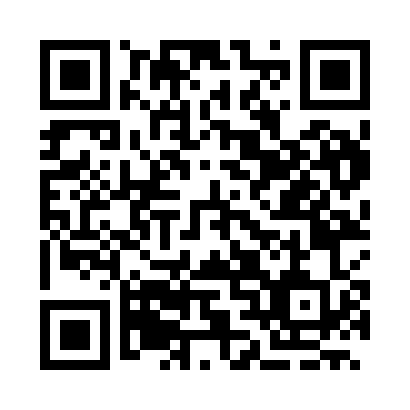 Prayer times for Kayaloba, BulgariaWed 1 May 2024 - Fri 31 May 2024High Latitude Method: Angle Based RulePrayer Calculation Method: Muslim World LeagueAsar Calculation Method: HanafiPrayer times provided by https://www.salahtimes.comDateDayFajrSunriseDhuhrAsrMaghribIsha1Wed4:296:161:166:138:179:572Thu4:286:151:166:138:189:593Fri4:266:141:166:148:1910:004Sat4:246:121:166:148:2010:025Sun4:226:111:166:158:2110:036Mon4:206:101:166:168:2210:057Tue4:196:091:166:168:2310:068Wed4:176:081:166:178:2410:089Thu4:156:061:166:178:2510:1010Fri4:146:051:166:188:2610:1111Sat4:126:041:166:198:2710:1312Sun4:106:031:166:198:2810:1413Mon4:096:021:166:208:2910:1614Tue4:076:011:166:208:3010:1715Wed4:056:001:166:218:3110:1916Thu4:045:591:166:218:3210:2017Fri4:025:581:166:228:3310:2218Sat4:015:571:166:238:3410:2319Sun3:595:571:166:238:3510:2520Mon3:585:561:166:248:3610:2621Tue3:575:551:166:248:3710:2822Wed3:555:541:166:258:3810:2923Thu3:545:531:166:258:3910:3024Fri3:535:531:166:268:4010:3225Sat3:515:521:166:268:4110:3326Sun3:505:511:166:278:4210:3527Mon3:495:511:166:278:4210:3628Tue3:485:501:176:288:4310:3729Wed3:475:501:176:288:4410:3830Thu3:465:491:176:298:4510:4031Fri3:455:491:176:298:4610:41